Student Name: ____________________________ ASU Affiliate ID: ______________________________ Date of Request: ______/______/________      Cell Phone Number: (______) ______-________ Home Phone Number: (______) ______-__________ ASU Email Address: ________________@asu.edu	Purpose of this appeal to change your residential location:  Important: Residential students will be allowed to live on another campus only if there is a compelling reason to do so. Student will be notified via email and/or postal mail by the university regarding the status of request. Once completed, please email, mail or fax this application to:  University Housing, Attn: Appeals, PO Box 870212, Tempe, AZ, 85287-0212                                                                                                         _____________________________                  ___________________________              ______________________________Student Signature                                                                          	        Dean of College or Designee Signature       	            Dean of Student Services or Designee SignatureBy signing I agree that this request will be reviewed by my college and University Housing.For Official Use Only:    □ Approved □ Denied □ Contacted Student       Initials: __________   Date: _____/______/__________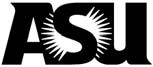 UNIVERSITY HOUSING – 2015-2016 Residential Campus Change Appeal – Tempe CampusPlease complete this form to request a change in your campus housing locationASU University HousingP.O. Box 870212Tempe, AZ  85287-0212Fax (480) 965-1534College Affiliation:                            College Affiliation:                            Status:Requesting Campus Change to:○ Fulton School of Engineering  ○ Mary Lou Fulton Teachers College○ School of Letters and Sciences○ W.P. Carey School of Business○ School of Sustainability○ Barrett Honors College○ Herberger Institute for Design and Arts○ College of Liberal Arts and SciencesCollege of Health  Solutions○ In State○ Out of State○ Downtown Phoenix○ Poly○ West○ Fulton School of Engineering  ○ Mary Lou Fulton Teachers College○ School of Letters and Sciences○ W.P. Carey School of Business○ School of Sustainability○ Barrett Honors College○ Herberger Institute for Design and Arts○ College of Liberal Arts and SciencesCollege of Health  Solutions○ In State○ Out of State○ Downtown Phoenix○ Poly○ WestNew campus preferences, if approved (to be completed by student)New campus preferences, if approved (to be completed by student)Community: If approved, you will be placed in the community of your School on your new campus. If there is not a community for your School, you will be placed in the College of Letters and Sciences residential community on your new campus.Meal Plan: You are not required to change your meal plan due to an approved campus appeal. Meal plan change requests may be made online through the first two weeks of the semester. Please review the schedule of deadlines and charges for specific dates.Hall:  1st preference:                                                  2nd preference:Roommate request ASU ID #: